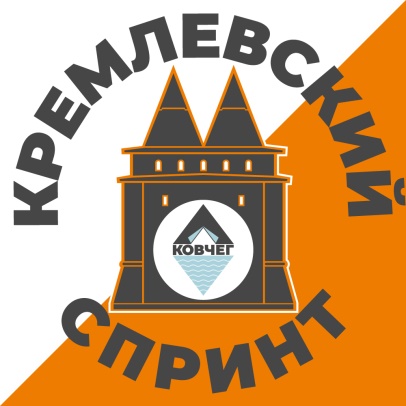 Чемпионат и Первенство Московской областипо спортивному ориентированию , Открытые областные соревнованияМосковской области по спортивному ориентированию«Спортивные традиции поколений»,«Кремлевский спринт 2024»13-14 апреля 2024 годаг.о. Зарайск Московской области.Дисциплины: кросс-спринт-общий старт,				кросс-эстафета-2 человека)ИНФОРМАЦИОННЫЙ БЮЛЛЕТЕНЬ № 1Организаторы соревнований.Министерство физической культуры и спорта Московской области.РФСОО «Московская областная федерация спортивного ориентирования».Коломенская городская культурно-спортивная молодежная общественная организация «Ковчег».Судейская коллегия:Директор соревнований – С.В. Фокин (СС2К, тел. 8-916-983-45-29);Главный судья – В.М. Мыльников (ССВК);Главный секретарь – Т.И. Головащенко (ССВК, тел. 8-925-857-34-68);Зам. гл. судьи по СТО – А.А. Фишин (СС2К);Инспектор – А.В. Свирь (ССВК);Время, место и программа соревнований.Соревнования проводятся:13 апреля 2024г. в г.о. Зарайск Московской области. Центр соревнований – г. Зарайск, территория Зарайского кремля. 14 апреля 2024г. г.о. Зарайск Московской области. Центр соревнований – д. Карманово, восточный склон реки Осётр. Программа соревнований:13.04.2024г. кросс-спринт-общий старт9.00-10.30 – приезд команд и работа комиссии по допуску;11.00 – начало старта согласно стартовому протоколу (группы ЧиП МО, «Кремлевский спринт 2024», ООС МО «Спортивные традиции поколений»).14.04.2023г. кросс-эстафета-2 человека9.00-10.30 – приезд команд и работа комиссии по допуску;11.00 – 11.00 – начало старта согласно стартовому протоколу (группы ЧиП МО, «Кремлевский спринт 2024», ООС МО «Спортивные традиции поколений»).Возрастные группы:Чемпионат Московской области МЖБ – мужчины и женщины 2005 года рождения и старше, не ниже 3 спортивного разряда).Первенство Московской области:– мальчики и девочки до 13 лет (2012, 2013 года рождения);– юноши и девушки до 15 лет (2010-2011 года рождения);– юноши и девушки до 17 лет (2008-2009 года рождения);– юноши и девушки до 19 лет (2006-2007 года рождения).*В эстафетных дисциплинах в группах мальчики и девочки до 13 лет, юноши, девушки до 15 лет, юноши, девушки до 17 лет, юноши, девушки до 19 лет, мужчины и женщины допускаются смешанные команды (в группы мальчиков, юношей и мужчин допускаются девочки, девушки и женщины смежных возрастов)Открытые областные соревнования Московской области по спортивному ориентированию «Спортивные традиции поколений» МЖ10 – мальчики и девочки 2014-2015 года рождения;МЖ35 – мужчины и женщины 1989 года рождения и старше;МЖ45 – мужчины и женщины 1979 года рождения и старше;МЖ55 – мужчины и женщины 1969 года рождения и старше;МЖ65 – 1959 года рождения и старше;Open – Открытая группа для всех желающих.«Кремлёвский спринт 2024» Спортсмены всех групп, не зависимо от региона.Сроки и подача заявок:Предварительные заявки на участие в соревнованиях принимаются в электронной он-лайн системе по адресу: http://sportident.online/ до 23:59 10 апреля 2024 г.Участие без предварительной заявки возможно при наличии свободных карт и дополнительной оплатой 100 рублей.Заявки на участие в соревнованиях, заверенные муниципальным органом управления в сфере физической культуры с допуском врача, предоставляются при прохождении мандатной комиссии.К заявке прилагается:- Целевая медицинская справка на данные соревнования, если на данного участника в заявке отсутствует допуск врача;- Паспорт или документ его заменяющий (оригинал);- Договор страхования от несчастного случая (оригинал);- Классификационная книжка с подтверждением норм соответствующего спортивного разряда или удостоверение спортивного звания.В случае отсутствия допуска врача или медицинской справки – участники к соревнованиям не допускаются!Взнос на изготовление спортивных карт, номеров, за аренду электронной отметки и спортивного оборудования: Величина взноса на изготовление спортивных карт, номеров, за аренду электронной отметки и спортивного оборудования согласно протоколу №1 Заседания Президиума РФСОО «Московская областная федерация спортивного ориентирования» от 04 января 2024 года.Аренда чипа SIAir (бесконтактный, количество ограничено) – 150 рублейАренда чипа SI (контактный) – 50 рублей.Отметка – Электронная отметка Sportident (бесконтактный режим).Награждение:Победители и призеры Чемпионата и первенства Московской области награждаются медалями и дипломами Министерства физической культуры и спорта Московской области.Победители и призеры Московских областных соревнований «Спортивные традиции поколений» медалями и дипломами.Победители «Кремлевский спринт 2024» награждаются ценными призами.Предварительная техническая информация:13.04.2024г. Кросс - спринт - общий старт.Местность - представляет собой историческую часть города Зарайск, с расположенным по восточному склону реки Осётр кремлёвского посада, в виде частного сектора. С северной части карты имеется небольшой лиственный лес с оползневыми формами рельефа, проходимость от хорошей до очень плохой. По берегу реки проходит экологическая тропа с деревянными помостами и лесенками (обращаем особое внимание, что пересечение деревянных ограждений на экологической тропе строго запрещено!!! Обозначено запрещающим знаком 518). Перепад на склоне от кремля до р. Осётр – 50м.Сечение рельефа – 2,5 метра. Масштаб 1:4000.Полевые работы: весна - лето 2023 г, зима 2024 г.Автор карты –  А.А. Фишин.Фрагменты карты: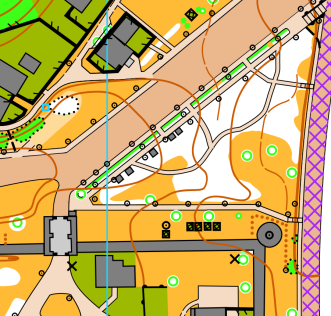 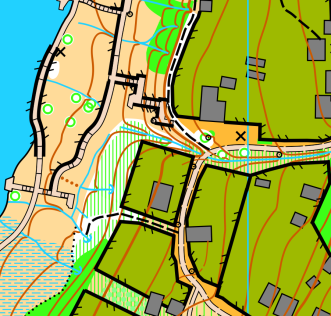 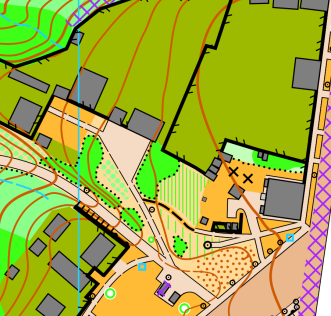 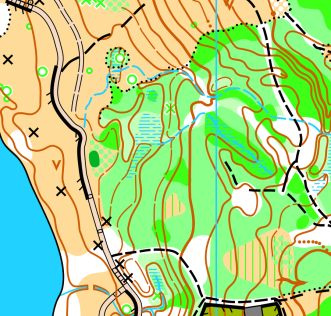 Предварительные параметры дистанций:Расчетное время победителя во всех группах – 25-30 минут. Параметры дистанций могут незначительно измениться.Участие в шиповках с железными (металлическими) шипами запрещено!! Будет работать предстартовый контроль!Опасные места:Крутые берега реки Осётр. Автомобильные дороги по границе района соревнований, отмеченные пурпурной штриховкой «движение запрещено».Автомобильные дороги со слабой интенсивность движения, встречные прохожие и велосипедисты. Будьте аккуратны и взаимовежливы.Границы района соревнований: Север: улица Пролетарская;Юг: улица 25 лет Победы;Запад: река Осётр;Восток: улица Первомайская.Контрольное время: 90 минут для всех групп.Аварийный азимут: 270 град. до реки Осётр, далее к центру соревнованийОтметка: бесконтактная электронная SportIdent Air.14.04.2024г. Кросс-эстафета - два человека. Местность - представляет собой крутые берега реки Осётр с овражистыми и оползневыми формами рельефа, имеются участки с верховыми болотами и родниками. Залесённость полигона на 60%, дорожно-тропиночная сеть развита плохо, проходимость от хорошей до очень плохой. Перепад на склоне 50м.   Сечение рельефа 2,5 метра. Масштаб 1:7500.Полевые работы: весна - зима 2023-2024г. Автор карты –  А.А. Фишин.Фрагменты карты: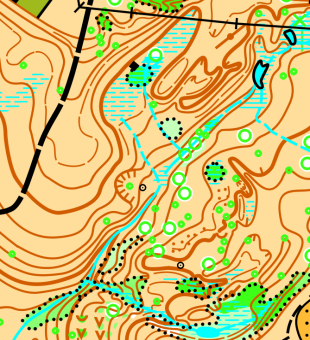 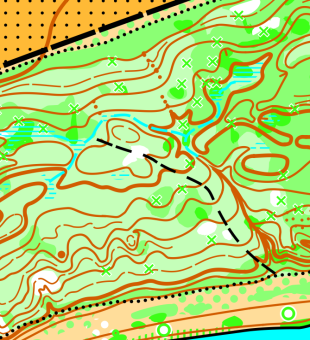 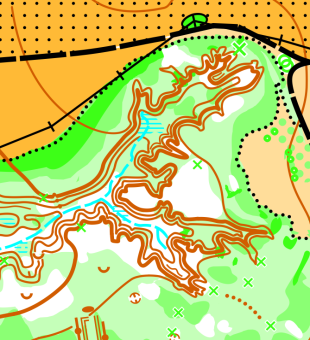 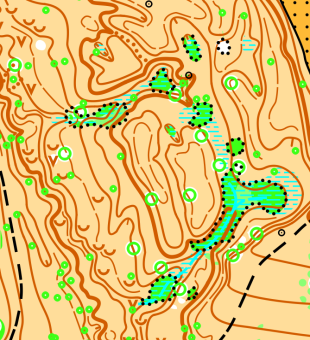 Предварительные параметры дистанций:Расчетное время победителя во всех группах – 40-45 минут. Параметры дистанций могут незначительно измениться.Рекомендуемая обувь: Шиповки с металлическими шипами или агрессивным протектором. Опасные места:Крутые склоны оврагов и берега реки Осётр, верховые болота. Границы района соревнований: Север: поля сельхоз-назначения;Юг: деревня Никитино;Запад-Юг: река Осётр; Восток: поля сельхоз-назначения. Контрольное время: 90 минут для всех групп.Аварийный азимут: 180 град. до реки Осётр, далее к центру соревнований. ДистанцияГруппыДлина, кмКоличество круговD1М21, М355.32D2Ж21, М18, Ж35, М454.62D3Ж18, М164.12D4М14, Ж16, Ж45,3.62D5Ж14, М12, Ж55, М553.22D6Ж12. М65, Ж652.51D7М10, Ж101.51ДистанцияГруппыДлина, кмD1М21, М355.2D2Ж21, М18, Ж35, М454.6D3Ж18, М163.5D4М14, Ж16, Ж45,3.0D5Ж14, М12, Ж55, М552.8D6Ж12. М65, Ж652.2D7М10, Ж101.5